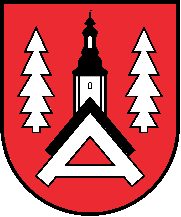   RADA MIEJSKA W ALWERNI          32-566 Alwernia, ul. Zbigniewa Gęsikowskiego 7                    Tel.: +48 12 283 11 15,  +48 12 283 11 91,  fax: +48 12 283 17 92,   e-mail: rada@alwernia.pl,  www.alwernia.plRM.0002.11.2022				                      Alwernia, dnia 17 października 2022 r.Przewodniczący Rady Miejskiej w Alwerni zaprasza na XI Sesję Rady Miejskiej w Alwerni, która odbędzie się w dniu  27  października  2022 roku o godzinie 8 00 w sali nr 5 Urzędu Miejskiego w Alwerni.Przedmiotem obrad XI Sesji Rady Miejskiej w Alwerni będzie:Otwarcie sesji i stwierdzenie prawomocności obrad.Przedstawienie porządku obrad.Składanie wniosków o zmianę porządku obrad.Przyjęcie porządku obrad.Wystąpienia przybyłych gości.Składanie wniosków o wprowadzenie poprawek i sprostowań w protokole z X Sesji Rady Miejskiej.Przyjęcie protokołu z X Sesji Rady Miejskiej.Wystąpienia przedstawicieli Sołectw Gminy Alwernia.Podjęcie uchwały w sprawie przyjęcia informacji o przebiegu wykonania Budżetu Gminy Alwernia za I półrocze 2022r. i kształtowaniu się wieloletniej prognozy finansowej oraz o przebiegu wykonania planu finansowego samorządowych instytucji kultury Gminy Alwernia za I półrocze 2022 r.Podjęcie uchwały w sprawie zmian w uchwale budżetowej Gminy Alwernia na 2022r.Podjęcie uchwały w sprawie zmian w Wieloletniej Prognozie Finansowej.Podjęcie uchwały w sprawie określenia wysokości stawek podatku od nieruchomości na 2023 rok.Podjęcie uchwały w sprawie określenia wysokości stawek podatku od środków transportowych.Podjęcie uchwały w sprawie przyznania dotacji celowej dla Ochotniczej Straży Pożarnej w Grojcu na zakup 5 kompletów ubrań specjalnych dla strażaków – ratowników.Podjęcie uchwały w sprawie przyznania dotacji celowej dla Ochotniczej Straży PożarnejW Regulicach na zamontowanie kompletu 3 sztuk automatycznych bram garażowych.Podjęcie uchwały w sprawie przekazania środków finansowych z budżetu gminy na Fundusz Wsparcia Państwowej Straży Pożarnej.Podjęcie uchwały  w sprawie zmiany uchwały Nr IV/29/2022 Rady Miejskiej w Alwerni z dnia 14 kwietnia 2022 r. w sprawie udzielenia pomocy finansowej Powiatowi Chrzanowskiemu na realizację zadania: Wykonanie dokumentacji przebudowy części DP 1022K ul. Powiśle w Okleśnej oraz Alei Belwender w Porębie Żegoty.Podjęcie uchwały w sprawie zmiany uchwały Nr X/77/2022 Rady Miejskiej w Alwerni z dnia 27 września 2022r. w sprawie udzielenia pomocy rzeczowej Województwu Małopolskiemu na realizację zadania p.n. „Projekt budowy ciągu pieszo- jezdnego chodnika oraz odwodnienia przy drodze wojewódzkiej nr 780 w obrębie miejscowości Poręba Żegoty i Alwernia”.Podjęcie uchwały w sprawie  rozpatrzenia  skargi  na Dyrektora CUS w Alwerni.Przyjęcie informacji o złożonych oświadczeniach majątkowych za rok 2021 przez: Zastępcę Burmistrza, Sekretarza Gminy, Skarbnika Gminy, Prezesa ZUK sp. z o.o., Kierowników Jednostek Organizacyjnych Gminy, pracowników Urzędu wydających decyzje administracyjne w imieniu Burmistrza Gminy Alwernia. Informacja z pracy Burmistrza Gminy Alwernia za okres międzysesyjny.Informacja o złożonych interpelacjach i zapytaniach.Odpowiedzi Burmistrza Gminy Alwernia na zapytania i interpelacje radnych.Odczytanie i rozpatrzenie pism skierowanych do Rady Miejskiej w Alwerni.Informacje, oświadczenia, komunikaty.